 IB Physics Chapter 8 SyllabusAngular MechanicsB/AIn Class:Due on this class:If you miss this class:1Feb 16/20-Radians, angles, circles-Tangential relationships-Centripetal acceleration revisited-Relationship between linear and angular kinematicsTurn In: 8.0 Conversions WorksheetRead: 8.1-3Watch: Videos A, B, C, E2Feb21/22-Angular Force: Torque-Angular Mass: Moment of InertiaCheck:  8.1: 1,2,6,7,11,12, 16,17, 21,22Turn In: 8.1Read: 8.4-6Watch: Videos F, G, HFeb 28Mar 1 Oaks Testing3Mar2/5-Solving rolling problems-Angular Work and Power-Rotational KE-Solving problems with rotational KECheck: 8.2: A,B, 1,2, 6,7, 11,12, 16,17Turn In: 8.2Read: 8.7Watch: Videos I, J, K, L, M4Mar6/7-Angular momentum-Gyroscopes-Conservation of angular momentum Check: 8.3: A1,2,3,4,5 B1,2 Read: 8.8Watch: Videos N, O, P5 Mar 8/9-Work in groups on FAs and problems-Hand out FA review-Hand out FA8.1, 8.2, 8.3Check: 8.3: C1,2,3,4,5,6 D1,2Turn In: 8.3-Get the FAs from me, or print them off the website6 Mar 12/13-Net Angular displacement-Coriolis Effect-Demos-Meet the Governor-Vector Cross Product-Gyroscopic precession-Finish FA ReviewTurn In: FA ReviewRead: 8.9, Appendix C (p. A-16)Watch: Videos Q, R7 Mar 14/15-Gyroscope investigation intro-Work on Gyroscope investigationTAG challenge: Ch 8: 678Mar16/19Summative Assessments:SA 8.1 – Rotational KinematicsSA 8.2 – Rotational DynamicsSA 8.3 – Rotational Energy and MomentumTurn In: Gyroscope InvestigationTurn In: FA8.1, 8.2, 8.3Turn In: Any other formative work you want credit for...Mar20/21Statics!Whoop!Oh Yeah!!!1 Lab:Gyroscope Investigation3 Formative/Summative Assessments8.1 – Rotational Kinematics8.2 – Rotational Dynamics8.3 – Rotational Energy and Momentum3 Homework sets:8.1: 1,2,6,7,11,12, 16,17, 21,22 /20 pts8.2: A,B, 1,2, 6,7, 11,12, 16,17 /20 pts8.3: A1,2,3,4,5 B1,2, C1,2,3,4,5,6 D1,2 /28 ptsHandouts: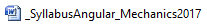 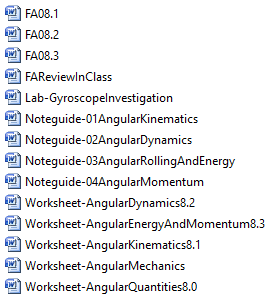 